РОССИЙСКАЯ ФЕДЕРАЦИЯКАМЧАТСКИЙ КРАЙТИГИЛЬСКИЙ РАЙОНСЕЛЬСКОЕ ПОСЕЛЕНИЕ «СЕЛО ЛЕСНАЯ»ГЛАВА АДМИНИСТРАЦИИ688901 Камчатский край Тигильский   район с.Лесная ул. Депутатская д.7 тел./факс 415-372-00-16ПОСТАНОВЛЕНИЕ № 02 ОТ 20.04.2022 г. В целях установления  процедуры  списания объектов незавершенного строительства или затрат, понесенных на незавершенное строительство объектов капитального строительства муниципальной собственности, финансовое обеспечение которых осуществлялось за счет средств бюджета сельского поселения «село Лесная», руководствуясь Бюджетным кодексом Российской Федерации, Гражданским кодексом Российской Федерации, Федеральным законом от 06.10.2003 № 131-ФЗ «Об общих принципах организации местного самоуправления в Российской Федерации», постановлением Правительства Российской Федерации от 07.09.2021 № 1517 «О принятии решений о списании объектов незавершенного строительства или затрат, понесенных на незавершенное строительство объектов капитального строительства федеральной собственности, финансовое обеспечение которых осуществлялось за счет средств федерального бюджета», Уставом  сельского поселения «село Лесная», Администрация сельского поселения «село Лесная» Тигильского районаПОСТАНОВЛЯЕТ:1. Утвердить Положение о порядке принятия решений о списании объектов незавершенного строительства или затрат, понесенных на незавершенное строительство объектов капитального строительства муниципальной собственности, финансовое обеспечение которых осуществлялось за счет средств бюджета сельского поселения «село Лесная» (приложение 1).2. Утвердить Положение о межведомственной комиссии по списанию объектов незавершенного строительства или затрат, понесенных на незавершенное строительство объектов капитального строительства муниципальной собственности, финансовое обеспечение которых осуществлялось за счет средств бюджета сельского поселения «село Лесная» (приложение 2).3. Настоящее постановление подлежит размещению на официальном сайте администрации сельского поселения «село Лесная» информационно-телекоммуникационной сети Интернет.2. Настоящее постановление вступает в силу после его официального опубликования.Глава администрации сельское поселение «село Лесная»                          Е.А.Сиверина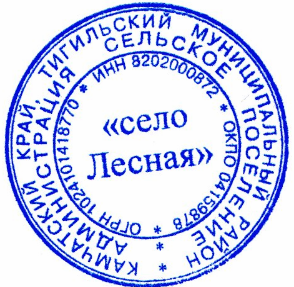 Приложение 1к постановлению Администрации сельского поселения «село Лесная» от «    »____ 2022 года     № ___ПОЛОЖЕНИЕо порядке принятия решений о списании объектов незавершенного строительства или затрат, понесенных на незавершенное строительство объектов капитального строительства муниципальной собственности, финансовое обеспечение которых осуществлялось за счет средств бюджета сельского поселения «село Лесная»Общие положения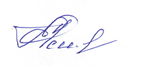 1.1. Настоящее Положение о порядке принятия решений о списании объектов незавершенного строительства или затрат, понесенных на незавершенное строительство объектов капитального строительства муниципальной собственности сельского поселения «село Лесная» Тигильского района Камчатского края, финансовое обеспечение которых осуществлялось за счет средств бюджета сельского поселения «село Лесная»  (далее - Положение) устанавливает порядок принятия решений о списании затрат, понесенных на незавершенное строительство объектов капитального строительство муниципальной собственности сельского поселения «село Лесная» Тигильского района Камчатского края (далее – муниципальная собственность), финансовое обеспечение которых осуществлялось за счет средств бюджета сельского поселения «село Лесная» (далее – решение о списании).  1.2. В состав затрат по объектам незавершенного строительства входят выполненные строительно-монтажные работы и сопутствующие им предпроектные, проектные, проектно-изыскательские работы, изыскательские работы, технико-экономические обоснования, оборудование, прочие работы и затраты, входящие в сметы строек, затраты по реконструкции и капитальному ремонту.1.3. Решение о списании принимается в отношении:а) объектов незавершенного строительства, права муниципальной                                                                                                                                                                                                                                                                                                                                                                                                                                                   собственности на которые оформлены в соответствии с законодательством Российской Федерации (далее – объекты незавершенного строительства);б) затрат, понесенных на незавершенное строительство объектов капитального строительства муниципальной собственности, финансовое обеспечение которых осуществлялось за счет средств бюджета сельского поселения «село Лесная», включая затраты на проектные и (или) изыскательские работы (далее – произведенные затраты). 1.4. Решение о списании объектов незавершенного строительства принимается при наличии следующих оснований:а) отсутствие оснований для приватизации объекта незавершенного строительства, предусмотренных законодательством Российской Федерации о приватизации;б) отказ единого института развития в жилищной сфере в подготовке предложений в соответствии со статьей 11 Федерального закона «О содействии развитию жилищного строительства»;в) отказ Администрации сельского поселения «село Лесная» от безвозмездного принятия объекта незавершенного строительства, расположенного в границах территории сельского поселения «село Лесная» Тигильского района Камчатского края.1.5. Решение о списании произведенных затрат принимается при наличии следующих оснований:а) вложения произведены в проектные и (или) изыскательские работы, по результатам которых проектная документация не утверждена  или утверждена более 5 лет назад, но не включена в реестр типовой проектной документации или не признана экономически эффективной проектной документацией повторного использования;б) отсутствие оснований для государственной регистрации прав на объекты незавершенного строительства, в отношении которых произведены затраты, в Едином государственном реестре недвижимости, предусмотренных статьей 14 Федерального закона «О государственной регистрации недвижимости».1.6. Решение о списании принимается в форме постановления Администрации сельского поселения «село Лесная» (далее – постановление).1.7. Решение о списании объекта незавершенного строительства должно содержать следующие сведения:а) наименование муниципального органа;б) наименование объекта незавершенного строительства, а также его местоположение, кадастровый номер и реестровый номер муниципального имущества (при наличии);в) решение о необходимости сноса объекта незавершенного строительства и (или) утилизации строительных отходов и рекультивации земельного участка, на котором находился объект незавершенного строительства, содержащее сроки и расчет объемов средств, необходимых для осуществления указанных мероприятий, и (или) решение  о внесении изменений в решение об осуществлении капитальных вложений, в соответствии с которым осуществлялось финансовое обеспечение за счет средств бюджета сельского поселения «село Лесная» (при наличии такого решения).1.8. Решение о списании произведенных затрат должно содержать следующие сведения:а) наименование  муниципального органа;б) наименование юридического лица, в бухгалтерском учете которого учтены произведенные капитальные вложения;в) общий размер произведенных затрат с выделением размера затрат, произведенных за счет средств бюджета сельского поселения «село Лесная», и распределение их по видам (проектные и (или) изыскательские работы, строительно-монтажные работы, приобретение оборудования, включенного в смету строительства объекта капитального строительства) (при наличии такой информации);г) период, в течение которого производились затраты.2. Порядок  списания затрат2.1. Администрация сельского поселения «село Лесная» (далее - Балансодержатель), направляют в межведомственную комиссию по списанию объектов незавершенного строительства или затрат, понесенных на незавершенное строительство объектов капитального строительства муниципальной собственности, финансовое обеспечение которых осуществлялось за счет средств бюджета сельского поселения «село Лесная» (далее – Комиссия) проект постановления  о списании с пояснительными материалами, содержащими обоснование невозможности и (или) нецелесообразности осуществления дальнейших затрат, завершения строительства объекта незавершенного строительства, а также с финансово-экономическим обоснованием принимаемого решения.2.2. Положение о Комиссии и ее состав утверждаются постановлением Администрации сельского поселения «село Лесная».2.3. Срок рассмотрения и согласования Комиссией проекта постановления о списании  не должен превышать 14 календарных дней, в случае отсутствия ответа в указанный срок проект постановления о списании считается согласованным.2.4. Пояснительные материалы к проекту постановления о списании объекта незавершенного строительства должны содержать следующие сведения и документы:а)  наименование объекта незавершенного строительства (приложение 1 к настоящему Положению);б) инвентарный (учетный) номер объекта незавершенного строительства (при наличии);в) кадастровый номер объекта незавершенного строительства;г) год начала строительства объекта незавершенного строительства;д) балансовая стоимость объекта незавершенного строительства на день принятия решения о списании объекта недвижимого имущества;е)  кадастровая стоимость объекта незавершенного строительства;ж) выписка из Единого государственного реестра недвижимости об объекте недвижимости, выданная в отношении объекта незавершенного строительства;з) выписка из реестра муниципального имущества об объекте недвижимого имущества, выданная в отношении объекта незавершенного строительства.2.5. Пояснительные материалы к проекту постановления о списании произведенных  затрат должны содержать следующие сведения и документы:а)  наименование объекта, на создание которого произведены затраты (приложение 1 к настоящему Положению);б) первичная учетная документация по учету работ в капитальном строительстве при наличии таких документов (акты о приемке выполненных работ (КС-2), справки о стоимости выполненных работ и затрат (КС-3), акты приемки  законченного строительством объекта приемочной комиссией (КС-14), товарные накладные по форме № ТОРГ-12, иные документы);в) размер произведенных затрат (приложение 2 к настоящему Положению);г) год начала осуществления произведенных затрат.2.6. Комиссия принимает решение об отказе в согласовании проекта постановления о списании при наличии хотя бы одного из следующих оснований:а) отсутствие оснований, предусмотренных  пунктами 1.4. и 1.5. настоящего Положения;б) отсутствие сведений и (или) документов, указанных в пунктах 2.4. и 2.5 настоящего Положения; в) наличие предложений Балансодержателя о дальнейшем использовании объектов незавершенного строительства или результатов произведенных затрат.2.7. При принятии Комиссией  решения об отказе  в согласовании проекта  постановления по основанию, предусмотренному  подпунктом «б» пункта 2.6 настоящего Положения, Балансодержатель устраняет такое основание и повторно направляет проект постановления о списании на согласование в порядке, предусмотренном настоящим Положением.2.8. После согласования Комиссией проекта постановления о списании, Администрация сельского поселения «село Лесная» принимает постановление о списании в соответствии с пунктами 1.6 -1.8 настоящего Положения.2.9. При принятии Комиссией  решения об отказе в согласовании проекта постановления о списании по основанию, предусмотренному  подпунктом «в» пункта 2.6 настоящего Положения, в течение 30 календарных дней со дня получения решения об отказе в согласовании проекта постановления о  списании Балансодержатель подготавливает  и направляет на утверждение в Администрацию сельского поселения «село Лесная» план мероприятий по дальнейшему использованию объектов незавершенного строительства или результатов произведенных затрат с указанием сроков реализации соответствующих  мероприятий.2.10. В случае невозможности реализации указанного в пункте 2.9 настоящего Положения утвержденного плана мероприятий, Балансодержатель направляет в Администрацию сельского поселения «село Лесная» предложение о списании объекта незавершенного строительства или произведенных затрат с приложением проекта постановления и пояснением возникших обстоятельств.2.11. Реализация плана мероприятий по дальнейшему использованию объектов незавершенного строительства или результатов произведенных затрат осуществляется Балансодержателем.2.12. Списание затрат по объектам незавершенного строительства  или произведенных затрат производится Балансодержателем на основании постановления о списании   в соответствии с действующим законодательством и правилами бухгалтерского учета.Приложение 1к Положению о порядке принятия решений о списании объектов незавершенного строительства или затрат, понесенных на незавершенное строительство объектов капитального строительства муниципальной собственности, финансовое обеспечение которых осуществлялось за счет средств бюджета сельского поселения «село Лесная»Карта сведений об объекте незавершенного строительства(наименование объекта)

    Руководитель Балансодержателя ______________ __________________________                                                                                                                                             (подпись)                          (расшифровка  подписи)
«_____»__________________ 20_____ годаПриложение 2к Положению о порядке принятия решений о списании объектов незавершенного строительства или затрат, понесенных на незавершенное строительство объектов капитального строительства муниципальной собственности, финансовое обеспечение которых осуществлялось за счет средств бюджета сельского поселения «село Лесная»Ведомостьзатрат по объектам незавершенного строительстваРуководитель    Балансодержателя               ______________________                                                                                                                 (Ф.И.О.)Главный бухгалтер   Балансодержателя       _______________________                                                                                                                (Ф.И.О.)Приложение  2 к постановлению Администрациисельского поселения «село Лесная»от «20» апреля 2022 года  № ПОЛОЖЕНИЕо межведомственной комиссии по списанию объектов незавершенного строительства или затрат, понесенных на незавершенное строительство объектов капитального строительства муниципальной собственности, финансовое обеспечение которых осуществлялось за счет средств бюджета сельского поселения «село Лесная»Общие положения1.1. Настоящее Положение о межведомственной комиссии по списанию объектов незавершенного строительства или затрат, понесенных на незавершенное строительство объектов капитального строительства муниципальной собственности, финансовое обеспечение которых осуществлялось за счет средств бюджета сельского поселения «село Лесная» (далее - Комиссия) определяет порядок создания и работы Комиссии.1.2. Комиссия является постоянно действующим коллегиальным органом при Администрации сельского поселения «село Лесная».1.3. Комиссия в своей деятельности руководствуется нормативными правовыми актами Российской Федерации, нормативными правовыми актами Камчатского края,  нормативными правовыми актами сельского поселения «село Лесная», Уставом образования сельского поселения «село Лесная», а также Положением о порядке принятия решений о списании объектов незавершенного строительства или затрат, понесенных на незавершенное строительство объектов капитального строительства муниципальной собственности, финансовое обеспечение которых осуществлялось за счет средств бюджета сельского поселения «село Лесная» (далее – Положение).Цели, задачи и функции Комиссии2. 1. Комиссия создается в целях повышения эффективности исполнения средств местного бюджета, направляемых на инвестиционные цели, своевременного списания объектов незавершенного строительства или затрат, понесенных на незавершенное строительство объектов капитального строительства муниципальной собственности сельского поселения «село Лесная» (далее – муниципальной собственности), финансовое обеспечение которых осуществлялось за счет средств бюджета сельского поселения «село Лесная». 2. К компетенции Комиссии относится:2.2.1. рассмотрение и согласование проектов постановлений Администрации сельского поселения «село Лесная» о списании объектов незавершенного строительства или затрат, понесенных на незавершенное строительство объектов капитального строительства муниципальной собственности, финансовое обеспечение которых осуществлялось за счет средств бюджета сельского поселения «село Лесная»;2.2.2. принятие решения о согласовании проекта постановления Администрации сельского поселения «село Лесная» о списании объектов незавершенного строительства муниципальной собственности при наличии оснований, указанных в пункте 1.4 Положения;2.2.3. принятие решения о согласовании проекта постановления Администрации сельского поселения «село Лесная» о списании затрат, понесенных на незавершенное строительство объектов капитального строительства муниципальной собственности, финансовое обеспечение которых осуществлялось за счет средств сельского поселения «село Лесная», при наличии оснований, указанных в пункте 1.5 Положения.2.2.4. принятие решения об отказе в согласовании проекта постановления Администрации сельского поселения «село Лесная» о списании при наличии хотя бы одного из оснований, указанных в пункте 2.6 Положения.2.2.5. выход с предложением к Администрации сельского поселения «село Лесная», на балансе которых находятся затраты (далее - Балансодержателю), в течение 30 дней разработать план мероприятий по дальнейшему использованию объектов незавершенного строительства или результатов произведенных затрат с указанием сроков реализации соответствующих мероприятий, в случае, указанном в подпункте «в» пункта 2.6 Положения. 2.2.6. оформление протокола, который является основанием для принятия Администрацией сельского поселения «село Лесная» решения о списании объектов незавершенного строительства или затрат, понесенных на незавершенное строительство объектов капитального строительства муниципальной собственности образования сельского поселения «село Лесная» Тигильского района Камчатского края, финансовое обеспечение которых осуществлялось за счет средств бюджета сельского поселения «село Лесная».Состав Комиссии3.1. Комиссия состоит из председателя, заместителя председателя, секретаря и членов Комиссии. Состав Комиссии утверждается постановлением Администрации сельского поселения «село Лесная» (приложение к настоящему Положению).3.2. В состав Комиссии по согласованию включаются представители Администрации сельского поселения «село Лесная», Финансового управления Администрации сельского поселения «село Лесная», организации, обратившейся с проектом постановления о списании. В состав комиссии могут включаться и иные лица, обладающие специальными знаниями в данной сфере.4. Порядок работы Комиссии4.1. Основной формой деятельности Комиссии являются заседания, которые проводятся по мере необходимости.4.2. В целях рассмотрения на Комиссии вопроса по согласованию проектов постановлений о списании объектов незавершенного строительства или затрат, понесенных на незавершенное строительство объектов капитального строительства муниципальной собственности муниципального образования сельского поселения «село Лесная» Тигильского района Камчатского края, финансовое обеспечение которых осуществлялось за счет средств бюджета сельского поселения «село Лесная», Балансодержатель готовит проект постановления о списании с приложением пакета документов  согласно пунктам 2.4. и 2.5 Положения и направляет его в Комиссию на рассмотрение. Заседание Комиссии назначается в течение  10 рабочих дней с момента поступления пакета документов.4.3. Комиссию возглавляет председатель Комиссии. В случае отсутствия председателя Комиссии деятельностью Комиссии руководит заместитель председателя Комиссии.4.4. Председатель Комиссии:а) осуществляет общее руководство работой Комиссии;б) определяет дату и время проведения заседания Комиссии, ведет заседание Комиссии;в) дает поручения членам Комиссии, связанные с ее деятельностью;г) председательствует на заседаниях Комиссии.4.5. Секретарь Комиссии:а) информирует членов Комиссии о дате, времени, месте и повестке дня заседания Комиссии;б) готовит материалы на рассмотрение Комиссии;в) ведет  и оформляет протокол заседания Комиссии;г) обеспечивает учет и хранение документов, в том числе протоколов заседаний Комиссии.4.6. Члены Комиссии участвуют в заседаниях Комиссии лично без права передачи своих полномочий другим лицам. В случае, когда присутствие члена Комиссии на заседании невозможно по уважительным причинам (отпуск, командировка, болезнь) производится замена члена Комиссии на лицо, его замещающее.4.7. Исключение членов из состава Комиссии осуществляется в следующих случаях:а) прекращение трудовых отношений;б) возникновение конфликта интересов либо угроза его возникновения;в) нарушение членом Комиссии установленного порядка деятельности Комиссии, в том числе пропуск двух и более заседаний Комиссии в год без уважительных причин. 4.8. Члены Комиссии имеют право:а) вносить предложения по повестке заседания; б) знакомиться с документами и материалами по вопросам, вынесенным на обсуждение Комиссии, за исключением документов, содержащих сведения, составляющие государственную и иную охраняемую законом тайну; в) предлагать кандидатуры экспертов (экспертных организаций) для участия в заседании Комиссии.4.9. Комиссия имеет право привлекать экспертов для проведения дополнительного анализа представленных в Комиссию документов. Эксперты представляют в Комиссию свои экспертные заключения по вопросам, поставленным перед Комиссией. Мнение эксперта, изложенное в экспертном заключении, носит рекомендательный характер.4.10. Комиссия правомочна принимать решение (имеет кворум), если в заседании Комиссии принимают участие не менее половины общего числа ее членов. 4.11. Комиссия проверяет имеющиеся материалы и документацию по объекту и принимает решение о целесообразности (нецелесообразности) списания объекта незавершенного строительства или затрат, понесенных на незавершенное строительство объекта капитального строительства муниципальной собственности сельского поселения «село Лесная» Тигильского района Камчатского края, финансовое обеспечение которых осуществлялось за счет средств бюджета сельского поселения «село Лесная».4.12. По результатам проверки имеющихся материалов и документации Комиссия принимает одно из решений:а) о согласовании проекта постановления Администрации сельского поселения «село Лесная» о списании объектов незавершенного строительства муниципальной собственности при наличии оснований, указанных в пункте 1.4 Положения;б) о согласовании проекта постановления Администрации сельского поселения «село Лесная» о списании затрат, понесенных на незавершенное строительство объектов капитального строительства муниципальной собственности муниципального образования сельского поселения «село Лесная» Тигильского района Камчатского края, финансовое обеспечение которых осуществлялось за счет средств бюджета сельского поселения «село Лесная», при наличии оснований, указанных в пункте 1.5 Положения;в) об отказе в согласовании проекта постановления Администрации сельского поселения «село Лесная» о списании при наличии хотя бы одного из оснований, указанных в пункте 2.6 Положения; г) рекомендовать Балансодержателю разработать план мероприятий по дальнейшему использованию объектов незавершенного строительства или результатов произведенных затрат с указанием сроков реализации соответствующих мероприятий, в случае указанном в подпункте «в» пункта 2.6. Положения. 4.13. Решение Комиссии принимается открытым голосованием и считается принятым, если за него проголосовало более половины присутствующих членов Комиссии. При равном количестве голосов членов Комиссии мнение председателя Комиссии является решающим.4.14. Решение Комиссии оформляется  в форме протокола, который в течение 3 рабочих дней со дня заседания Комиссии подписывается  председателем, а при его отсутствии заместителем председателя Комиссии, а также секретарем Комиссии. 4.15. Протокол является основанием для принятия постановления Администрацией сельского поселения «село Лесная» о списании объектов незавершенного строительства или затрат, понесенных на незавершенное строительство объектов капитального строительства муниципальной собственности сельского поселения «село Лесная» Тигильского района Камчатского края, финансовое обеспечение которых осуществлялось за счет средств бюджета сельского поселения «село Лесная».Приложение   к Положению о межведомственной комиссии по списанию объектов незавершенного строительства или затрат, понесенных на незавершенное строительство объектов капитального строительства муниципальной собственности, финансовое обеспечение которых осуществлялось за счет средств бюджета сельского поселения «село Лесная» Состав межведомственной комиссии по списанию объектов незавершенного строительства или затрат, понесенных на незавершенное строительство объектов капитального строительства муниципальной собственности, финансовое обеспечение которых осуществлялось за счет средств бюджета сельского поселения «село Лесная»Об утверждении Положений о порядке принятия решений о списании объектов незавершенного строительства или затрат, понесенных на незавершенное строительство объектов капитального строительства муниципальной собственности, финансовое обеспечение которых осуществлялось за счет средств бюджета сельского поселения «село Лесная» и о межведомственной комиссии по списанию объектов незавершенного строительства или  затрат,  понесенных на незавершенное строительство объектов капитального строительства муниципальной собственности, финансовое обеспечение которых осуществлялось за счет средств бюджета сельского поселения «село Лесная»1.Адрес (местонахождение) объекта незавершенного строительства:
2.Сведения о Балансодержателе:
2.1.Полное наименование
2.2Должность, Ф.И.О. руководителя (телефон/факс)
2.3.ИНН
3.Назначение объекта незавершенного строительства
4.Наличие документа о предоставлении земельного участка для строительства (при наличии)
5.Вид права предоставления земельного участка для строительства объекта незавершенного строительства:
5.1.Аренда
5.2.Бессрочное пользование
5.3.Право собственности
5.4.Иной
6.Наличие проектной (проектно-сметной, предпроектной) документации:
10506.1.Полная комплектность - 1, частичная - 05, отсутствует - 0
6.2.Дата утверждения проектной документации/номер проекта (при наличии)
7.Сроки строительства объекта незавершенного строительства:
7.1.Дата начала строительства
7.2.Дата фактического прекращения строительства
8.Перечень наименований объектов незавершенного строительства, входящих в состав комплексного (составного) объекта 9.Стоимостные характеристики объекта незавершенного строительства:
9.1.Сметная стоимость строительства, руб.
9.2.Стоимость объекта незавершенного строительства, числящаяся на балансе Балансодержателя (с расшифровкой по видам работ), руб.10.Степень завершенности строительства:
10.1.Начальная стадия строительства (от 0% до 15%)
10.2.Средняя стадия строительства (свыше 15% до 50%)
10.3.Высокая стадия строительства (свыше 50% до 75%)
10.4.Завершающая стадия строительства (свыше 75% до 99%)10.5.Техническое состояние объекта: (строительство подлежит завершению, подлежит сносу, реконструкции)10.6.Процент износа№№ппНаименованиеобъектаХарактеристика объектаХарактеристика объектаХарактеристика объектаСроки строительстваСроки строительстваПредполагаемыек списанию затраты(руб)№№ппНаименованиеобъектаМестонахождения объектаСметная стоимость строительства (руб)Стоимость незавершенного строительства, числящегося на балансе организацииДата начала строительства (месяц, год)Дата фактического прекращения строительства (месяц, год)Предполагаемыек списанию затраты(руб)12345678- Глава Администрации сельского поселения «село Лесная», председатель межведомственной комиссии; - заместитель Главы Администрации сельского поселения «село Лесная», заместитель председателя межведомственной комиссии;- Консультант администрации сельского поселения «село Лесная», секретарь межведомственной комиссии;Члены комиссии:- главный бухгалтер администрации сельского поселения «село Лесная»;